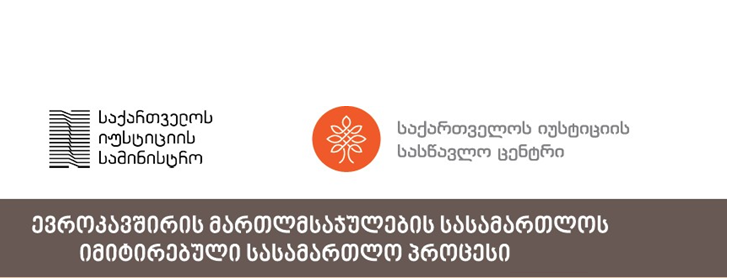 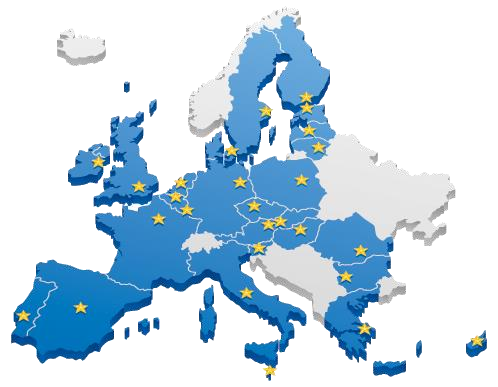 შეჯიბრის  წესები2023                               1.      ზოგადი  დებულებები1.1	შეჯიბრი1.1.1  ევროკავშირის სამართლის იმიტირებული სასამართლო პროცესი (შემდგომში „შეჯიბრი“) წარმოადგენს ყოველწლიურ საგანმანათლებლო ხასიათის შეჯიბრს, რომელშიც მონაწილეობის მიღების უფლება აქვთ საქართველოში აკრედიტაციის მქონე უმაღლესი სასწავლებლების სამართლის ფაკულტეტის ბაკალავრიატისა ან/და მაგისტრატურის საფეხურის სტუდენტებისაგან შემდგარ გუნდებს.1.1.2 შეჯიბრის ორგანიზებასა და ჩატარებას უზრუნველყოფენ საქართველოს იუსტიციის სამინისტროს ევროკავშირის სამართლის დეპარტამენტი და სსიპ საქართველოს იუსტიციის სასწავლო ცენტრი (შემდგომში „ორგანიზატორი“). 1.1.3 	შეჯიბრი მიზნად ისახავს სტუდენტებში  ევროკავშირის სამართლის ცოდნის ამაღლებასა და ნათელი წარმოდგენის შექმნას ევროკავშირის სამართლის მნიშვნელოვან და პრობლემატურ საკითხებზე, ასევე, მატერიალურ-სამართლებრივი და პროცესუალური უნარ-ჩვევების ჩამოყალიბებასა და განვითარებას.1.1.4 	შეჯიბრი არის სრულად საგანმანათლებლო ხასიათის და მისი მიზანი არ არის მოგების ან რაიმე სხვა სახის ფულადი სარგებლის მიღება.1.2	ჯგუფების  რეგისტრაცია   1.2.1 	შეჯიბრში მონაწილეობის მისაღებად აუცილებელია რეგისტრაცია, რომლის ადმინისტრირებას უზრუნველყოფს შეჯიბრის ორგანიზატორი. რეგისტრაცია გულისხმობს ორგანიზატორის მიერ დაწესებული სარეგისტრაციო ფორმის შევსებას, რომელიც უნდა განხორციელდეს წინამდებარე წესებით დადგენილი პირობებისა და ვადის დაცვით.1.2.2 თითოეულმა გუნდმა უნდა შეავსოს ორგანიზატორის მიერ დაწესებული სარეგისტრაციო განაცხადი, რომელშიც უნდა მიეთითოს უნივერსიტეტის დასახელება, გუნდის წევრების სახელები, საკონტაქტო ტელეფონი და ელექტრონული ფოსტა, ამასთანავე, გუნდმა უნდა მიუთითოს საკონტაქტო პირი, რომელსაც დაუკავშირდება ორგანიზატორი ნებისმიერი საკითხის შესათანხმებლად. გარდა ამისა, თითოეული გუნდი უფლებამოსილია ჰყავდეს მწვრთნელი, რომლის შესახებ ინფორმაციაც მითითებული უნდა იყოს სარეგისტრაციო ფორმაში.  1.2.2.1   მწვრთნელი უფლებამოსილია გუნდს დაეხმაროს შემდეგ საკითხებში: სამართლებრივი კვლევა და წერილობითი დოკუმენტების მომზადება; სამართლის ზოგად პრინციპებზე, შეჯიბრის თემასთან დაკავშირებულ სფეროებზე კონსულტაციის გაწევა; ზეპირი გამოსვლისთვის მომზადება და სტრატეგიის შემუშავება.1.2.2.2  დაუშვებელია გუნდის მწვრთნელმა თავად დაწეროს წერილობითი პოზიცია ან/და გუნდს გაუწიოს იმგვარი დახმარება, რომელიც წინააღმდეგობაში იქნება სამართლიანობისა და კეთილსინდისიერების ზოგად პრინციპთან. 1.2.2.3 წინამდებარე წესების 1.2.2.2 პუნქტით გათვალისწინებული კრიტერიუმების დარღვევის შემთხვევაში, გუნდი ექვემდებარება ავტომატურ დისკვალიფიკაციას და მის მეირ მიღებული ყველა შეფასება უქმდება. 1.2.3 შეჯიბრში რეგისტრაცია და მონაწილეობის მიღება თავისუფალია ყოველგვარი გადასახადისაგან. შეჯიბრის სარეგისტრაციო მოთხოვნებსა და წესებში ნებისმიერი ცვლილების შემთხვევაში, გუნდების საკონტაქტო პირებს ეცნობებათ ელექტრონული ფოსტის ან სატელეფონო შეტყობინების საშუალებით.1.2.4 რეგისტრაციის დასრულების შემდეგ, თითოეულ გუნდს მიენიჭება სარეგისტრაციო ნომერი, რომელიც, გუნდის წევრებს ეცნობებათ ელექტრონული ფოსტით ან საკონტაქტო პირისათვის შეტყობინებით.  1.2.5	დაუშვებელია წერილობით დოკუმენტზე უნივერსიტეტის სახელის/ლოგოს ან მონაწილეთა მაიდენტიფიცირებელი ინფორმაციის მითითება ან რაიმე ფორმით გამჟღავნება იმიტირებული პროცესის მოსამართლეებისა და წერილობითი დოკუმენტების შემფასებელი ჟიურის წევრებისათვის, როგორც წერილობით, აგრეთვე ზეპირ ეტაპზე. წერილობით დოკუმენტში გუნდებმა უნდა მიუთითონ მხოლოდ გუნდის დასახელება.1.3	შეჯიბრის    კაზუსი1.3.1 შეჯიბრის კაზუსის სამართლებრივი  საკითხები დაკავშირებული იქნება ევროკავშირის სამართლის სხვადასხვა სფეროსთან. პოზიციის მომზადებისას მონაწილე გუნდები უფლებამოსილნი არიან გამოიყენონ ევროკავშირის სამართლის წყაროები, მათ შორის სასამართლო გადაწყვეტილებები.1.3.2 შეჯიბრის კაზუსი შედგენილია ორგანიზატორის მიერ. კაზუსი სრულად ჰიპოთეტური ხასიათისაა და მასში მოყვანილი ფაქტობრივი გარემოებები არ ასახავს რეალობას.1.3.3   შეჯიბრში მონაწილე გუნდებს კაზუსი გადაეგზავნებათ რეგისტრაციის პროცესის დასრულების შემდგომ, შეჯიბრის შესახებ არსებულ ინფორმაციაში მოცემული ვადების მიხედვით. კაზუსის გადაგზავნა განხორციელდება იმ პირის ელექტრონულ ფოსტაზე, რომელსაც გუნდები სარეგისტრაციო განაცხადში მიუთითებენ როგორც „საკონტაქტო პირი“.1.3.4 კაზუსის ოფიციალურად გადაგზავნის შემდეგ, ჯგუფებს აქვთ არაუმეტეს 7 კალენდარული დღე, რომლის განმავლობაშიც მათ შეუძლიათ ორგანიზატორის მიერ მითითებულ ელექტრონულ ფოსტაზე გამოაგზავნონ ფაქტობრივ გარემოებებთან დაკავშირებული დამაზუსტებელი კითხვები. დამაზუსტებელი კითხვები გამოგზავნილი უნდა იქნას ერთიან დოკუმენტში PDF ან Word ფაილის სახით. დამაზუსტებელი კითხვები არ უნდა შეეხებოდეს ფაქტების სამართლებრივ შეფასებას.1.3.5   დამაზუსტებელ შეკითხვებზე პასუხი ელექტრონული ფოსტის საშუალებით გაეგზავნებათ ყველა ჯგუფის საკონტაქტო პირს. აღნიშნული დოკუმენტი წარმოადგენს შეჯიბრის კაზუსის ნაწილს და ჯგუფები უფლებამოსილები არიან დაეყრდნონ მათ, როგორც წერილობითი დოკუმენტის შედგენისას ისე ზეპირი გამოსვლისას.1.4	შეჯიბრის  სტრუქტურა1.4.1   შეჯიბრი შედგება წერილობითი და ზეპირი ნაწილებისაგან. შეჯიბრის ზეპირი ნაწილი შედგება შესარჩევი, ნახევარფინალური და ფინალური ეტაპებისგან.1.4.2  დარეგისტრირებულ გუნდებს, საჭიროების შემთხვევაში, ჩაუტარდებათ საორიენტაციო შეხვედრა შეჯიბრის წესებთან დაკავშირებით.1.4.3 დარეგისტრირებულ გუნდებს ჩაუტარდებათ ზოგადი ხასიათის სწავლება შეჯიბრის კაზუსთან დაკავშირებულ საკითხებზე.1.5	შეჯიბრის  ენა და ფორმატი1.5.1  შეჯიბრი ტარდება ქართულ ენაზე. ყველა წერილობითი დოკუმენტი, მათ შორის ნებისმიერი კორესპონდენცია უნდა მომზადდეს, ხოლო ზეპირი გამოსვლები უნდა წარიმართოს ქართულ ენაზე. აღნიშნული წესი არ ზღუდავს ჯგუფებს, მოიძიონ შეჯიბრისათვის საჭირო ნებისმიერი უცხოენოვანი ლიტერატურა და გამოიყენონ საკუთარი პოზიციის გასამყარებლად.1.5.2	ორგანიზატორს უფლება აქვს ნებისმიერ დროს შეცვალოს წინამდებარე წესები და ამის შესახებ, გონივრულ ვადაში, ელექტრონული ფოსტის საშუალებით აცნობოს შეჯიბრში მონაწილე გუნდების საკონტაქტო პირებს.1.5.3 წინამდებარე წესებში ნებისმიერი უზუსტობის ან/და ბუნდოვანების შემთხვევაში, მისი განმარტება უნდა მოხდეს შეჯიბრის მიზნებიდან გამომდინარე.1.5.4   	აღნიშნული წესები ძალაში შედის მონაწილე გუნდებისთვის ხელმისაწვდომად გახდომის მომენტიდან და ძალაში რჩება შეჯიბრის დასრულებამდე.	2.        შეჯიბრში        მონაწილეობა და დაშვების კრიტერიუმები2.1	მონაწილე გუნდები2.1.1 შეჯიბრში მონაწილეობის უფლება აქვთ საქართველოში ავტორიზებული უმაღლესი საგანმანათლებლო დაწესებულებების სამართლის სკოლის/იურიდიული ფაკულტეტის ბაკალავრიატის ან/და მაგისტრატურის სტუდენტებისგან შემდგარ გუნდებს. ერთი უნივერსიტეტიდან შესაძლებელია რეგისტრაცია გაიაროს ერთმა ან რამდენიმე გუნდმა. დაუშვებელია ერთ გუნდში სხვადასხვა უნივერსიტეტის წარმომადგენელი სტუდენტების ყოფნა.2.1.2 	შეჯიბრში მონაწილე გუნდი უნდა შედგებოდეს არანაკლებ ორი და არაუმეტეს ოთხი წევრისაგან. 2.2	გუნდების შემადგენლობა2.2.1 შეჯიბრზე რეგისტრაციის გავლის შემდეგ, დაუშვებელია განხორციელდეს გუნდების შემადგენლობების ცვლილება. გამონაკლისია საპატიო მიზეზის არსებობა, რაც დაუყოვნებლივ უნდა ეცნობოს ორგანიზატორს. ცვლილების დადასტურებაზე გადაწყვეტილებას იღებს შეჯიბრის ორგანიზატორი.   2.2.2 	შეჯიბრში მონაწილე გუნდის წევრი შეიძლება იყოს პირი, თუ ის აკმაყოფილებს შემდეგ პირობას: შეჯიბრის ჩატარების მომენტისათვის აქვს სტუდენტის სტატუსი და იმყოფება ავტორიზებული უმაღლესი საგანმანათლებლო დაწესებულების სამართლის სკოლის/იურიდიული ფაკულტეტის ბაკალავრიატის ან მაგისტრატურის საფეხურზე.2.2.3 წინამდებარე წესების 2.2.2 და 2.2.3 პუნქტებით დადგენილი მოთხოვნების დარღვევის შემთხვევაში, გუნდი ექვემდებარება ავტომატურ დისკვალიფიკაციას და მის მიერ აღებული ყველა შედეგი უქმდება.2.2.4 გუნდებს შესაძლებელია ჰყავდეთ მწვრთნელი, რომელიც დაუშვებელია  კონსულტაციას უწევდეს ერთზე  მეტ გუნდს.3.        წერილობითი დოკუმენტი3.1	წერილობითი  დოკუმენტის წარდგენა3.1.1 	თითოეული გუნდი ვალდებულია წარადგინოს წინამდებარე წესების დაცვით შესრულებული წერილობითი დოკუმენტი, როგორც  მოსარჩელის, ისე მოპასუხის პოზიციისათვის. დოკუმენტი უნდა წარმოადგინოს გუნდის საკონტაქტო პირმა, ორგანიზატორის მიერ დაწესებული ვადების დაცვით.3.1.2 	წერილობითი დოკუმენტი წარდგენილ უნდა იქნას ელექტრონულად, PDF ფორმატში. 3.1.3 წერილობითი დოკუმენტის წარდგენის შემდეგ, გუნდებს უფლება არ აქვთ რაიმე სახით შეცვალონ და განმეორებით წარადგინონ წერილობითი დოკუმენტი, მიუხედავად იმისა, ვადაზე ადრე წარადგენენ მას თუ არა.3.1.4 	წერილობითი დოკუმენტის გადაგზავნა უნდა განხორციელდეს ორგანიზატორის მიერ მითითებულ  ელექტრონულ  ფოსტაზე,  დაწესებული ვადის ბოლო დღის არაუგვიანეს 23:59 სთ-ზე. წინააღმდეგ შემთხვევაში, გუნდი ექვემდებარება ავტომატურ დისკვალიფიკაციას.3.2	წერილობითი დოკუმენტის  ფორმატი3.2.1 მოსარჩელისა და მოპასუხის წერილობითი დოკუმენტები უნდა შეიცავდეს შემდეგ ნაწილებს:-	თავფურცელი;-	სარჩევი;-	ბიბლიოგრაფია;-	ფაქტების მოკლე მიმოხილვა;-	მხარეთა არგუმენტები.3.2.2 გუნდებს უფლება აქვთ, წერილობით დოკუმენტში გაითვალისწინონ სხვა ისეთი ნაწილებიც, რაც მითითებული არ არის 3.2.1 პუნქტში.3.3	წერილობითი დოკუმენტის მოცულობაგუნდების მიერ წარდგენილი  წერილობითი დოკუმენტები, როგორც მოსარჩელის, ისე მოპასუხის პოზიცია, არ უნდა აღემატებოდეს 5000 (ხუთი ათასი) სიტყვას.  3.2.1 პუნქტით გათვალისწინებული იმგვარი ნაწილები, როგორიცაა თავფურცელი, სარჩევი და ბიბლიოგრაფია, არ ჩაითვლება საერთო მოცულობაში.3.4	სტილისტური  მოთხოვნები3.4.1 თითოეული წერილობითი დოკუმენტი შედგენილი უნდა იქნას შემდეგი სტილისტური მახასიათებლებით:-	დოკუმენტის ფორმატი - PDF;-	ფონტი - Sylfaen;-	ძირითადი ტექსტის შრიფტის ზომა - 12;-	სქოლიოს შრიფტის ზომა - 10;-	დაშორება სტრიქონებს შორის - 1.5;-     ზედა და ქვედა არეები - 3 სმ.;-     მარჯვენა და მარცხენა არეები - 2 სმ.3.4.2 	დოკუმენტის სარჩევი და ბიბლიოგრაფია  დანომრილი  უნდა  იქნას  რომაული (I, II, III…), ხოლო ფაქტები და მხარეთა არგუმენტები არაბული (1,2,3...) რიცხვებით.3.5	თავფურცელი         	წერილობითი დოკუმენტის თავფურცელი უნდა შეიცავდეს შემდეგ მახასიათებლებს:-	გუნდის დასახელება და სარეგისტრაციო ნომერი;-	პროცესში მონაწილე მხარეთა დასახელება;-	პოზიციის დასახელება;-	თარიღი.3.6	სქოლიო3.6.1 სქოლიოში უნდა მიეთითოს ის ავტორები, სასამართლოს გადაწყვეტილებები და სხვა სამართლებრივი წყაროები, რომელსაც გუნდი უშუალოდ იყენებს წერილობით   დოკუმენტში.3.6.2   სქოლიოს მითითებისას გუნდები არ არიან შეზღუდულნი გამოიყენონ მათთვის სასურველი საერთაშორისო სტანდარტი.  სქოლიოს მითითების შეფასებისას მხედველობაში მიიღება მისი ერთგვაროვნება მთლიან წერილობით დოკუმენტში.3.7	ფაქტების  აღწერა3.7.1 	ფაქტების აღწერა არ უნდა აღემატებოდეს 500 (ხუთას) სიტყვას.3.7.2 ფაქტების აღწერაში უნდა მიეთითოს ყველა ის ფაქტობრივი გარემოება, რომელიც რელევანტურია საქმისთვის და შეესაბამება მხარის მიერ წარმოდგენილ პოზიციას.3.7.3 	ფაქტების აღწერაში არ უნდა განხორციელდეს სამართლებრივი შეფასება. დაუშვებლია ფაქტობრივი გარემოების დამატება ან/და გამოგონება.3.8	მხარეთა   არგუმენტები3.8.1 თითოეულ წერილობით დოკუმენტში მხარეთა არგუმენტები არ უნდა აღემატებოდეს 4500 (ოთხი ათას ხუთას) სიტყვას.3.8.2 	მხარეთა არგუმენტები წარმოდგენილი უნდა იქნას ლოგიკური სტრუქტურის სახით და შესაძლებელი უნდა იქნას მასში სამართლებრივი პრობლემის და მისი გადაჭრის გზის ნათლად იდენტიფიცირება.4.          ზეპირი ეტაპი4.1	ზოგადი  დებულებები4.1.1 ზეპირ ეტაპზე მონაწილეობას მიიღებს წერილობითი დოკუმენტის წარმოდგენისას გამოვლენილი 8 საუკეთესო შედეგის მქონე გუნდი. იმ შემთხვევაში, თუ შეჯიბრზე რეგისტრაციას გაივლის 8 ან ნაკლები გუნდი, წერილობითი დოკუმენტის წარმოდგენის შემთხვევაში, ისინი ავტომატურად მოხვდებიან ზეპირ ეტაპზე.4.1.2 	ზეპირი ეტაპი ჩატარდება სამ ნაწილად - შესარჩევი, ნახევარფინალური და ფინალური თამაშები.4.1.3 	ზეპირი ეტაპებისათვის გუნდების განაწილება მოხდება ფარული კენჭისყრის საფუძველზე. ზეპირი ეტაპის შესარჩევ რაუნდში მონაწილე 8 გუნდს ორგანიზატორი წინასწარ აცნობებს პოზიციას, რომელიც ასევე ფარული კენჭისყრის გზით იქნება გამოვლენილი. 4.1.4 	ზეპირი ეტაპის გამართვას უზრუნველყოფს ორგანიზატორი, რომელიც გუნდებს წინასწარ ატყობინებს აღნიშნულის შესახებ.4.2	ზეპირი მოსმენები4.2.1  შესარჩევ ეტაპზე თითოეული გუნდი ვალდებულია მოამზადოს როგორც მოსარჩელის, ისე მოპასუხის პოზიცია. მონაწილე გუნდები სამივე ეტაპზე წარადგენენ კენჭისყრის შედეგად შერჩეულ მხოლოდ ერთ, მოსარჩელის ან მოპასუხის პოზიციას, რომელსაც ორგანიზატორი წინასწარ აცნობებს გუნდის საკონტაქტო პირს. იმ შემთხვევაში, თუ ფინალურ ეტაპზე ერთმანეთს შეხვდებიან ის გუნდები, რომლებიც ნახევარფინალურ ეტაპზე უკვე შეხვდნენ ერთმანეთს, თითოეული გუნდი წარადგენს მათი შეხვედრისგან განსხავებულ პოზიციას (პოზიციები იცვლება).4.2.2 	ზეპირი მოსმენებისათვის განკუთვნილი  სრული  დრო (მოსამართლეების მხრიდან დასმული შეკითხვების ჩათვლით) არის 65 წუთი, რომელიც გადანაწილებული უნდა იქნას შემდეგი სახით:-	მოსარჩელე მხარის გამოსვლა - 30 წუთი;-	მოპასუხე მხარის გამოსვლა - 30 წუთი;-	შემაჯამებელი სიტყვა თითოეული გუნდისთვის - 2.5 წუთი.4.2.3 	ზეპირ გამოსვლაში თითოეულ შეხვედრაში გუნდიდან მონაწილეობს  ერთი ან ორი წევრი. ყოველ მომდევნო შეხვედრაში გუნდს უფლება აქვს შეცვალოს ზეპირი მომხსენებლები. მონაწილეებს უფლება აქვთ მათთვის განკუთვნილი 30 წუთი გაანაწილონ ერთმანეთში, მათი შეხედულების მიხედვით.4.2.4    მოსამართლეებს უფლება აქვთ ნებისმიერ დროს დაუსვან კითხვა გუნდის მონაწილეს, რომელიც წარადგენს მოსარჩელის/მოპასუხის პოზიციას. გუნდი ვალდებულია მისი პოზიცია წარადგინოს 4.2.2 პუნქტით გათვალისწინებულ დროში, მიუხედავად მოსამართლეების მხრიდან დასმული შეკითხვების რაოდენობისა. მოსამართლეს უფლება აქვს, მხარის შესაბამისი არგუმენტირებული მოთხოვნის საფუძველზე, დაუმატოს დრო, არაუმეტეს 2 წუთის ოდენობით.4.2.5 გუნდები შეზღუდულები არ არიან მათ მიერ წარმოდგენილ წერილობით დოკუმენტში მითითებული არგუმენტებით. გუნდებს უფლება აქვთ ზეპირ ეტაპზე წარადგინონ არგუმენტები, რომლებიც გათვალისწინებული არ იყო მათ მიერ წარმოდგენილ წერილობით დოკუმენტში.4.3	მოსამართლეები4.3.1 	ზეპირი ეტაპის თითოეულ თამაშს განსჯის მოსამართლეებისაგან შემდგარი კოლეგია, რომელთა შერჩევასაც მთლიანად ახორციელებს შეჯიბრის ორგანიზატორი. მოსამართლეებს შეიძლება წარმოადგენდნენ როგორც შეჯიბრის ორგანიზატორები, აგრეთვე მოწვეული პირები.4.3.2 მოსამართლე ვალდებულია გუნდის შეფასებისას იყოს დამოუკიდებელი და მიუკერძოებელი. დაუშვებელია მოსამართლის მხრიდან ზეპირი პროცესის მონაწილე რომელიმე მხარის მიმართ მიმანიშნებელი კითხვების დასმა ან/და რეპლიკით მიმართვა. 4.3.3 	პირი არ შეიძლება იყოს მოსამართლე იმ გუნდის  გამოსვლაზე,  რომელსაც უწევს კონსულტაციას (არის ამ გუნდის მწვრთნელი). ამასთანავე, მოსამართლე ვერ მიიღებს მონაწილეობას იმ შეხვედრაში, რომელშიც გუნდის რომელიმე წევრთან განსაკუთრებული ურთიერთობის გამო (ნათესაური, პედაგოგიური და სხვა), ეჭქვეშ დადგება მოსამართლის  მიუკერძოებლობა.4.3.4 	თითოეულ ჯგუფს უფლება აქვს დააყენოს მოსამართლის აცილების საკითხი, რომელზეც გადაწყვეტილებას ადგილზე მიიღებს შეჯიბრის ორგანიზატორი.4.4	კომუნიკაცია4.4.1 	ზეპირი გამოსვლის მიმდინარეობისას აკრძალულია ვერბალური სახის რაიმე ტიპის კომუნიკაცია გუნდის წევრებს შორის. გუნდის წევრებს, მათ შორის მათ, ვინც უშუალოდ არ მონაწილეობენ ზეპირ ეტაპზე, უფლება აქვთ წერილობით მიაწოდონ ნებისმიერი სახის ინფორმაცია ჯგუფის დანარჩენ წევრებს.4.4.2 	იმ შემთხვევაში, თუ ჯგუფის წევრი ხელს უშლის პროცესის მიმდინარეობას, მოსამართლეთა გადაწყვეტილებით შესაძლებელია მას მოეთხოვოს დარბაზის დატოვება.4.4.3 	გუნდის წევრებს უფლება აქვთ გამოიყენონ  ელექტრონული  ხელსაწყოები, მათ შორის კომპიუტერი, იმ ფარგლებში, რომ ის ხელს არ შეუშლის შეჯიბრის პროცესის მიმდინარეობას.                               5.	გუნდების  შეფასება                           5.1.	შეფასების სისტემა5.1.1 გუნდები ფასდებიან როგორც წერილობითი დოკუმენტის, ისე ზეპირი გამოსვლის საფუძველზე.5.1.2 	წერილობითი დოკუმენტის შეფასების შემდეგ, ქულები ნულდება და შემდეგ ეტაპზე გადასვლა ხორციელდება მხოლოდ ზეპირ ეტაპზე მიღებული ქულების საფუძველზე.5.1.3	წერილობითი დოკუმენტის შეფასება განხორციელდება შეჯიბრის ორგანიზატორის მიერ, ხოლო ზეპირი გამოსვლის შეფასება მოსამართლეების მიერ. შეფასება განხორციელდება წინასწარ განსაზღვრული კრიტერიუმების მიხედვით.5.2	წერილობითი დოკუმენტის შეფასების კრიტერიუმები5.2.1 წერილობითი დოკუმენტი შეფასდება 20 ქულიანი სისტემით, შემდეგი კრიტერიუმების მიხედვით:-	წერილობითი დოკუმენტის და არგუმენტაციის სტრუქტურა - 3 ქულა;-	სამართლებრივი დასაბუთებულობა  -10 ქულა;-    წყაროების რელევანტურობა - 5 ქულა;-	ამ წესების მე-3 თავით განსაზღვრული წესების დაცვა - 2 ქულა.5.2.2    წერილობითი განაცხადის შეფასებისას, პლაგიარიზმის აღმოჩენის შემთხვევაში, ორგანიზატორს უფლება აქვთ გაანულოს გუნდის მიერ მიღებული შედეგი და მოახდინოს მისი დისკვალიფიკაცია.5.3	ზეპირი  გამოსვლის  შეფასება5.3.1  ზეპირ გამოსვლას აფასებენ მოსამართლეები მათთვის წინასწარ გადაცემული შეფასების კრიტერიუმების მიხედვით. გუნდების შეფასება ხორციელდება ზეპირი გამოსვლის დასრულებისთანავე.5.3.2 თითოეული მოსამართლე გუნდს აფასებს 15 ქულიანი სისტემით. გუნდის მიერ მიღებულ ქულას წარმოადგენს გუნდისა და მომხსენებლ(ებ)ის მიერ მიღებული ქულების ჯამი.გუნდის შეფასება ხდება შემდეგი კრიტერიუმების მიხედვით:საკითხის სიღრმისეული კვლევა (რამდენად სწორად აქვს გუნდს გააზრებული და     იდენტიფიცირებული მთავარი პრობლემა) - 4 ქულა; სასამართლოს რელევანტური გადაწყვეტილებები და სხვა წყაროები - 3 ქულა;რელევანტური ნორმები ევროკავშირის სამართლის კანონმდებლობიდან - 3 ქულა.5.3.3 მომხსენებლის ზეპირი გამოსვლის შეფასება ხორციელდება შემდეგი კრიტერიუმების მიხედვით:-	პრეზენტაბელურობა (ვერბალური უნარები) - 2 ქულა;-	 კითხვებზე პასუხი - 2 ქულა;-	დროის მენეჯმენტი - 1 ქულა.თითოეული მოსამართლე ამ წესების 5.3.3 ქვეპუნქტით განსაზღვრული კრიტერიუმებით აფასებს გუნდის თითოეულ ზეპირ მომხსენებელს, შეჯიბრის „საუკეთესო მომხსენებლის“ გამოვლენის მიზნით. ზეპირი მომხსენებლის მიერ მიღებულ საბოლოო ქულას წარმოადგენს მოსამართლეების მიერ გუნდისთვის დაწერილი და ამ წესების 5.3.3 პუნქტის შესაბამისად მომხსენებლისთვის დაწერილი ქულების ჯამი.იმ შემთხვევაში, თუ მომხსენებელი გუნდის წარმოადგენს რამდენჯერმე, სხვადასხვა სხდომაზე, მისი მიღებული ქულები შეიკრიბება და გაიყოფა თამაშების რაოდენობაზე. 5.4	შესარჩევი, ნახევარფინალური  და  ფინალური ეტაპი5.4.1 	შესარჩევ ეტაპზე ერთმანეთს დაუპირისპირდება წერილობით ეტაპზე გამოვლენილი საუკეთესო წერილობითი დოკუმენტის მქონე 8 გუნდი.5.4.2 შესარჩევი ეტაპიდან ნახევარფინალურ ეტაპზე გადავა  ზეპირ გამოსვლებზე მინიჭებული ქულების შესაბამისად გამოვლენილი საუკეთესო შედეგის მქონე 4   გუნდი.5.4.3 	ფინალურ ეტაპზე გადავა ნახევარფინალური ეტაპის გამარჯვებული 2 გუნდი.5.4.4 ზეპირი მოსმენების ყველა ეტაპზე მხარეთა პოზიციების განაწილება მოხდება ფარული კენჭისყრის საფუძველზე, ორგანიზატორის მიერ.5.4.5 	იმ შემთხვევაში, თუ ერთმანეთს შეხვდებიან ის გუნდები, რომლებიც წინა ეტაპზე უკვე შეხვდნენ ერთმანეთს, თითოეული ჯგუფი წარადგენს მათი შეხვედრისგან განსხავებულ პოზიციას (პოზიციები იცვლება).6.	დაჯილდოება6.1. 	შეჯიბრის ბოლოს გამოვლინდება შემდეგი გამარჯვებულები:-	შეჯიბრის გამარჯვებული გუნდი;-	საუკეთესო წერილობითი დოკუმენტის ავტორი   გუნდი; (ინდივიდუალურად შეფასდება გუნდის მიერ წარმოდგენილი თითოეული პოზიცია);-     საუკეთესო მომხსენებელი.6.2     	გამარჯვებულებს გადაეცემათ ორგანიზატორის მიერ განსაზღვრული საჩუქრები და მონაწილეობის დამადასტურებელი სერტიფიკატები.